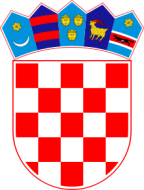 REPUBLIKA HRVATSKAVUKOVARSKO-SRIJEMSKA ŽUPANIJA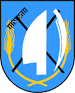 	      OPĆINA TOVARNIK                    OPĆINSKO VIJEĆEKLASA:   021-05/18-03/07URBROJ: 2188/12-03/01-18-1Tovarnik,  29.01.2018.  Temeljem čl. 31. Statuta Općine Tovarnik ( Službeni vjesnik Vukovarsko-srijemske županije br.4/13, 14/13 )  ) i čl. 7 st. 2. Zakon o financiranju političkih aktivnosti i izborne promidžbe ( Narodne novine  24/11, 61/11, 27/13, 02/14, 96/16, 70/17 ) Općinsko vijeće Općine Tovarnik, na svojoj 5. sjednici održanoj 29. siječnja 2018. god.  d o n o s i  Odluku o financiranju političkih stranaka i članova Općinskog vijeća izabranih s liste grupa birača iz proračuna Općine Tovarnik za 2018. god. I .Iznos od 42 000 kn, predviđen općinskim  proračunom za 2018. godinu raspoređuje se na način da se utvrdi ukupni mjesečni iznos koji se isplaćuje svim političkim strankama i članovima Općinskog vijeća izabranima s liste grupa birača, s tim da političkim strankama koje imaju žene u sastavu Općinskog vijeća odnosno kandidatkinjama izabranima s liste grupe birača pripada 10% više iznosa u odnosu na muške vijećnike.HRVATSKA DEMOKRATSKA ZAJEDNICA- 4 vijećnika i 2 vijećniceVIJEĆNICI IZABRANI S LISTE GRUPE BIRAČA- 4 vijećnika i 3 vijećniceII.Svakoj stranci odnosno vijećniku izabranom s liste grupe birača pripada 259,26 kn mjesečno po vijećniku, odnosno 285,18 kn po vijećnici.III.Iznos iz toč. II će se isplatiti na sljedeći načinza mjesece siječanj-ožujak 2018.HDZ – 4.822,20 knDubravko Blašković -777,78 knFranjo Ćuk- 777,78 knTomislav Ciprić – 777,78 knJosip Dević- 777,78 knLjiljana Alivojvodić- 855,54 knMarta Balić- 855,54 knKlaudija Kolarević – 855,54 knza mjesece travanj-lipanj 2018.HDZ-u – 4.822,20 knDubravko Blašković – 777,78 knFranjo Ćuk- 777,78 knTomislav Ciprić – 777,78 knJosip Dević- 777,78 knLjiljana Alivojvodić- 855,54 knMarta Balić- 855,54 knKlaudija Kolarević – 855,54 knza mjesece srpanj-rujan  2018.HDZ-u – 4.822,20 knDubravko Blašković – 777,78 knFranjo Ćuk- 777,78 knTomislav Ciprić – 777,78 knJosip Dević- 777,78 knLjiljana Alivojvodić- 855,54 knMarta Balić- 855,54 knKlaudija Kolarević – 855,54 knza mjesece listopad-prosinac  2018.HDZ-u – 4.822,20 knDubravko Blašković – 777,78 knFranjo Ćuk- 777,78 knTomislav Ciprić – 777,78 knJosip Dević- 777,78 knLjiljana Alivojvodić- 855,54 knMarta Balić- 855,54 knKlaudija Kolarević – 855,54 knIV.Isplata sredstava prema toč. III  Izvršit će se na žiro račun stranaka odnosno poseban račun vijećnika izabranog  s liste grupe biračaV.Ova odluka stupa na snagu danom donošenja a biti će  objavljivanja u „Službenom vjesniku“ Vukovarsko-srijemske županije.PREDSJEDNIK OPĆINSKOG VIJEĆA                                                                                                                                  Dubravko Blašković